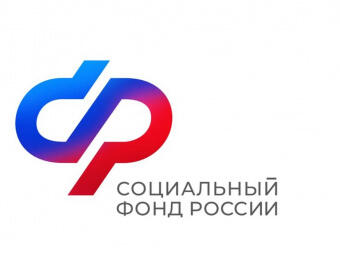 ПРЕСС-РЕЛИЗОТДЕЛЕНИЯ  СОЦИАЛЬНОГО ФОНДА   РФ  ПО  АСТРАХАНСКОЙ  ОБЛАСТИ   414040, г. Астрахань     ул. Победы стр 53лт/ф. 25-15-10                                                                                                                                                                     Сайт: www.sfr.gov.ru В 2023 году ОСФР по Астраханской области проактивно назначило более 700 пенсий по инвалидности С начала года Отделение Социального фонда России по Астраханской области назначило 775 пенсий по инвалидности. Выплаты оформлялись без подачи заявления на основе сведений, поступающих из Федерального реестра инвалидов.Решение о назначении пенсии в беззаявительном формате региональное Отделение СФР принимает по данным Бюро медико-социальной экспертизы (МСЭ). Информация об установленной инвалидности направляется органами МСЭ в реестр инвалидов, после чего Отделение Социального фонда в течение 5 рабочих дней оформляет пенсию. Гражданину при этом направляется уведомление о назначенной выплате в личный кабинет на портале госуслуг либо по почте.Доставка пенсии происходит тем же способом, что и ранее назначенные выплаты. Если по линии фонда никаких выплат не было, гражданину необходимо выбрать способ получения пенсии через личный кабинет на портале госуслуг либо в клиентской службе СФР Астраханской области, а также МФЦ. Помимо назначения пенсии, ОСФР по Астраханской области в проактивном режиме осуществляет перерасчет выплат гражданам с инвалидностью и устанавливает им социальные пособия. Например, ежемесячную денежную выплату и набор социальных услуг. Последний включает в себя лекарства и медицинские изделия, путевку в санаторий, а также бесплатный проезд на пригородных электричках.